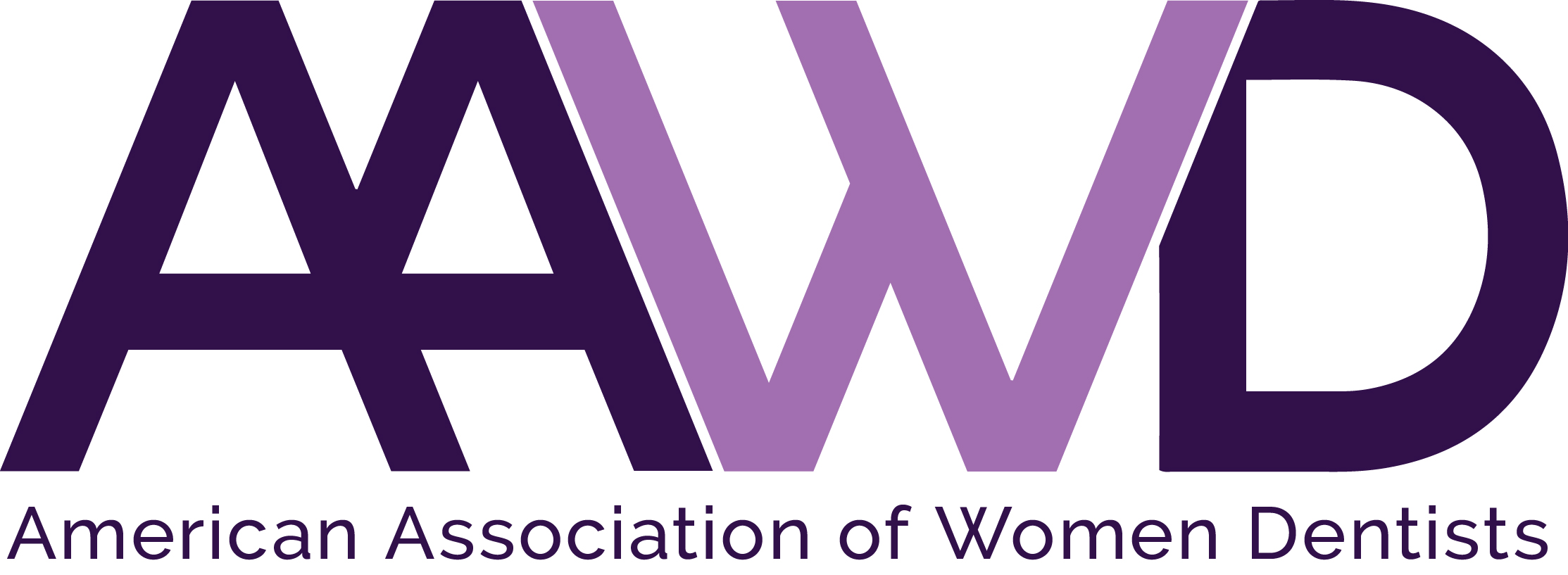 2017 Federal Services AwardThe American Association of Women Dentists presents the Federal Services Award to recognize the lifetime achievements made by women dentists in the Federal Services arena.  Application instructions for this award are listed below. Each year AAWD presents the Federal Services Award to a woman dentist who: • Has made outstanding achievements in the Federal Services arena as an advocate or    dental officer• Exhibits role model qualities that positively reflect the image of women dentists    and commitment to the professionTo nominate an AAWD member deserving of this award, complete the nomination form below and return it to the AAWD National Office, along with a recommendation letter detailing why the nominee should be selected as well as their curriculum vitae. Please forward this information to the AAWD National Office no later than: August 1, 2017.Nominee eligibility requirements:• Current AAWD member in good standing and history of full membership in    AAWD Service as a Federal Service dental officer OR acting as an advocate for women Federal Service dental officersNominee must not have been a member of the AAWD board during the past two (2) calendar yearsNominator must submit the following:Application formNominee’s curriculum vitae Letter of recommendation on behalf of nominee, explaining reasons for nomination including mentoring and advocacy effortsThe recipient will be selected by Federal Services representatives and the award will be presented in September, 2017 during AAWD’s Annual Meeting at Amelia Island, FL. If you have any questions, please call the AAWD National Office at 1-800-920-2293. FEDERAL SERVICES AWARD APPLICATIONPlease fill out all information completely and legibly. Please print or type. Nominator Name: __________________________________________________________Nominator Address: ________________________________________________________Nominator City, State, Zip: __________________________________________________Nominee Name: ___________________________________________________________Nominee Address: _________________________________________________________Nominee City, State, Zip: ___________________________________________________Nominee Telephone: _______________________________________________________Nominee E-mail address: ____________________________________________________Your completed application should consist of:This application form as the first part of your packetNominator’s typed letter of recommendation explaining reasons for nomination (include information pertaining to nominee’s mentoring and advocacy efforts)Copy of nominee’s current CV Mail completed application by August 1, 2017 to:American Association of Women Dentists National Office7794 Grow DrivePensacola, FL 32514E-mail: april.edwards@aawd.orgFax : 850-484-8762The Mission of the American Association of Women Dentist:To be the leading resource for advancing, connecting, and enriching the lives of women dentists.